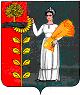 РОССИЙСКАЯ ФЕДЕРАЦИЯПОСТАНОВЛЕНИЕГлавы сельского поселения Мазейский сельсовет                                Добринского муниципального района Липецкой области   12.10.2016г.		                с. Мазейка			      № 88О назначении публичных слушаний по проекту                                                  изменений Правил землепользования и застройки сельского поселения                        Мазейский сельсовет Добринского муниципального района  В соответствии со ст. 31-33 Градостроительного кодекса Российской Федерации, Федеральным законом от 06.10.2003 г. № 131-ФЗ «Об общих принципах организации местного самоуправления в Российской Федерации», Уставом сельского поселения Мазейский сельсовет Добринского муниципального района Липецкой области Российской Федерации, Положением «О порядке организации и проведения публичных слушаний на территории сельского поселения Мазейский сельсовет», администрация сельского поселения Мазейский сельсовет Постановляет:1. Назначить публичные слушания по вопросу обсуждения проекта «О внесении изменений в Правила землепользования и застройки сельского поселения Мазейский сельсовет Добринского муниципального района Липецкой области».2. Утвердить состав оргкомитета по подготовке и  проведению публичных  слушаний (Приложение №1).2.1. Проинформировать граждан сельского поселения Мазейский сельсовет о назначении публичных слушаний путем обнародования в установленном порядке.2.2. Определить местонахождение проекта изменений Правил землепользования и застройки сельского поселения Мазейский сельсовет Добринского муниципального района: здание администрации сельского поселения Мазейский сельсовет Добринского муниципального района Липецкой области, расположенное по адресу: Липецкая область, Добринский район,  с. Мазейка, ул. Центральная, д. 14.2.3. Установить, что предложения и замечания принимаются ежедневно, в письменной форме кроме субботы и воскресенья с 9.00 часов до 17.00 часов по адресу: Липецкая область, Добринский район, с. Мазейка, ул. Центральная, д. 14.2.4. Установить  срок рассмотрения предложений и замечаний по проекту Правил землепользования и застройки сельского поселения  Мазейский сельсовет от 1 до 5дней.2.5. Провести публичные слушания по проекту «О внесении изменений в Правила землепользования и застройки сельского поселения  Мазейский сельсовет Добринского муниципального района Липецкой области»    24.10.2016 года в 14-00 часов по адресу: Липецкая область, Добринский район, с. Мазейка, ул. Центральная, д. 14.2.6. Представить проект изменений Правил землепользования и застройки сельского поселения Мазейский сельсовет Добринского муниципального района  с протоколами и заключением публичных слушаний главе сельского поселения для внесения в представительный орган местного самоуправления поселения.2.7. Обеспечить опубликование настоящего постановления на официальном сайте администрации сельского поселения Мазейский сельсовет, сайте администрации Добринского муниципального района, в районной газете «Добринские вести»3. Контроль над исполнением настоящего постановления оставляю за собой.4. Настоящее постановление вступает в силу со дня его принятия.Глава сельского поселения Мазейский сельсовет                                                                      Н.И. ТимиревПриложение 1к постановлению главы администрациисельского поселения Мазейский  сельсоветот «12» октября 2016 г. № 88СОСТАВкомиссии по подготовке  проекта «О внесении изменений в Правила землепользования и застройки сельского поселения Мазейский сельсовет Добринского муниципального района Липецкой области».Председатель комиссии  – Тимирев Н.И. - глава  администрации сельсоветаСекретарь комиссии – Бахтина Л.В.. - специалист администрации сельского поселенияЧлены комиссии:Аносова Л. С. - старший специалист администрации сельского поселения Мазейский сельсовет.Приглашенные члены комиссии:Провоторов В.А. – Председатель комитета ЖКХ, строительства и дорожного хозяйства администрации Добринского муниципального района (по согласованию),Нечепуренко Н. Е. – заместитель председателя комитета ЖКХ, строительства и дорожного хозяйства администрации Добринского муниципального района (по согласованию),Гаврилов Н.А – юрист администрации Добринского муниципального района (по согласованию).